Додаток до рішення Київської міської радивід _____________ № _____________План-схемадо дозволу на розроблення проєкту землеустрою щодо відведення земельної ділянки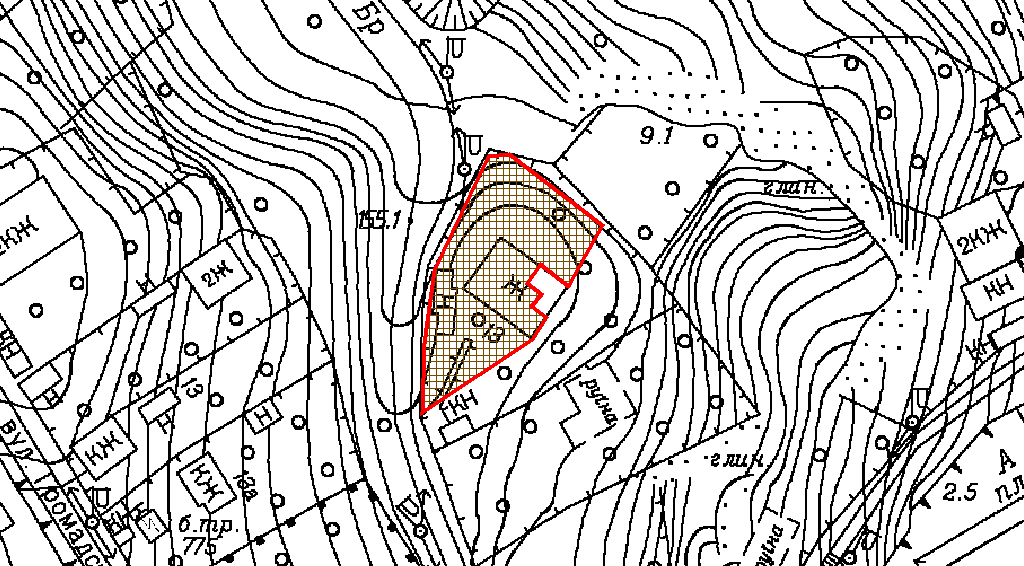 клопотаннявід 31.08.2023 № 655520113кадастровий номер земельної ділянки8000000000:72:483:0009фізичні особиКозлова Дар'я Михайлівна, Раддо Катерина Вікторівнаадреса земельної ділянким. Київ, р-н Солом'янський, вул. Провідницька, 13-Авид землекористуваннявласністьзаявлене цільове призначеннядля будівництва і обслуговування жилого будинку, господарських будівель і споруд (присадибна ділянка)площа0,0636 гаКиївський міський головаВіталій КЛИЧКО